Структурное подразделение «Детский сад № 13 комбинированного вида»МБДОУ «Детский сад «Радуга комбинированного вида»Рузаевского муниципального районаПроект на тему: «Мягкая педагогика для развития детей»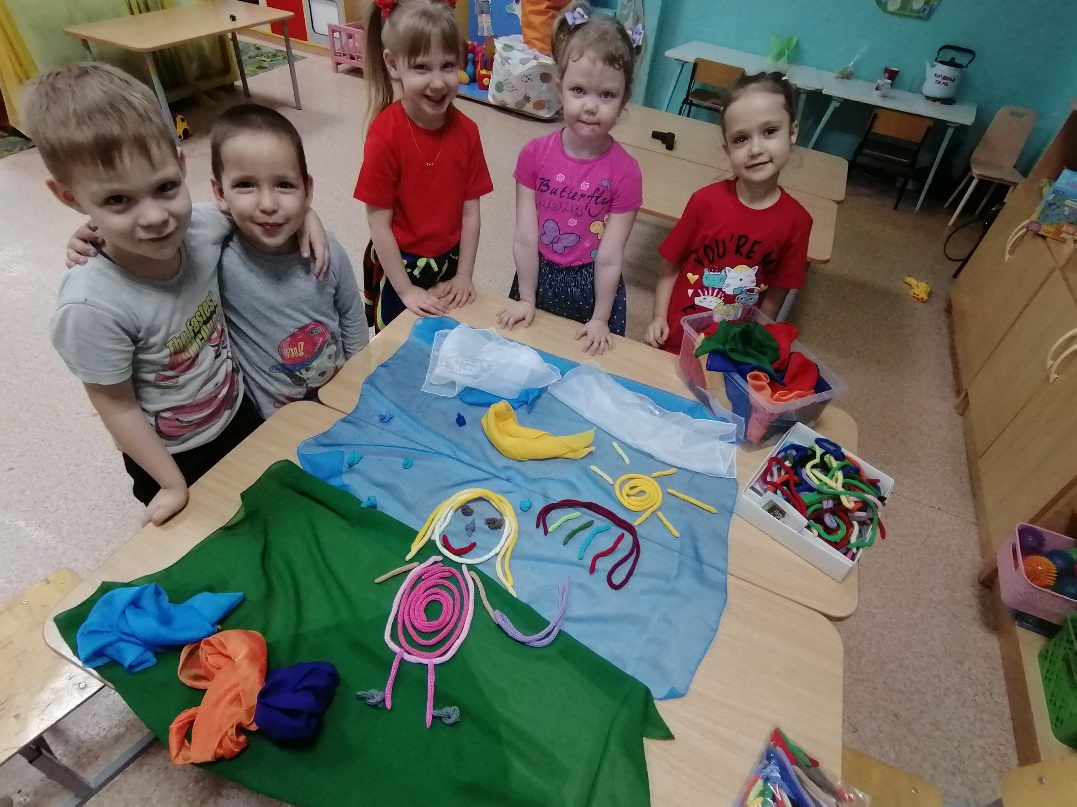 Вид проекта: творческий, групповойУчастники проекта: дети, воспитатель.Автор проекта: Локтева А.Е.Рузаевка 2023 годПродолжительность проекта: краткосрочныйУчастники проекта: дети группы среднего возраста, воспитатель.Практическая значимость проекта:- пополнить представление детей о мягких предметах, игрушках, модулях;- проявлять интерес и желание играть с мягкими предметами, игрушками, модулями;- развивать речевую активность детей,- научить включать в сюжет игры различные мягкие предмет, игрушки и модули;- научить детей бережнее относиться к мягким пособиям и атрибутам;- развить общение и взаимодействие ребенка со сверстниками и взрослым.ВведениеМягкие игрушки прототипы различных животных, которые заботливые мамы шили своим чадам из лоскутков ткани, набивали ватой, украшали, используя различные навыки рукоделия, вязание и вышивку. В конце XIX века широкое развитие получило производство мягкой игрушки в промышленных масштабах.Актуальность 	Игра – один из тех видов деятельности, которые используются взрослыми в целях воспитания дошкольников, обучения их различным действиям, способам и средствам общения. В игре у ребёнка формируются те стороны психики, от которых зависит, насколько впоследствии он будет преуспевать в учёбе, работе, как сложатся его отношения с другими людьми; в игре же происходят существенные преобразования в интеллектуальной сфере, являющейся фундаментом развития личности. 	Источником накопления чувственного опыта в раннем возрасте является игрушка, так как именно на игрушку ребёнок переносит все свои человеческие чувства. Необходимо позаботиться об игрушках, чтобы ребенку можно было организовать игру. Игрушка – неизменный спутник ребенка с первых дней его жизни. Мягкая игрушка побуждает ребенка к размышлениям, ставит перед ним различные игровые задачи, пополняет сенсорный опыт. А это и способствует развитию познавательных процессов, памяти, воображения, мышления, речи ребенка.В основу проекта положена следующая гипотеза: развитие эмоциональной отзывчивости у детей раннего возраста в процессе формирования познавательной активности к мягким предметам, игрушкам и модулям будет успешным, если: • создать условия психологической защищённости, эмоционально – положительной атмосферы во время совместной игровой деятельности педагога с детьми; • предметно – пространственная развивающая среда соответствует возрастным и индивидуальным особенностям детей; • развивать эмоциональную отзывчивость в контексте познавательной активности к мягким пособиям и игрушкам; • использовать методы педагогической интеграции. • положить начало формирования заботливого, доброжелательного отношения к мягким предметам и игрушкам.ПроблемаИсходя из сегодняшней ситуации, одна из проблем детства состоит в том, что у детей мало опыта игры с игрушками, а у взрослых в неразборчивости их выбора. Многочисленные исследования педагогов и психологов говорят о том, что игрушка - действенное средство развитии психики, и всегда широко используется в народной педагогики для социального воспитания и приобщении ребенка к жизни взрослых. С этой целью и был разработан проект «Мягкая педагогика для развития детей».Цель: формирование у детей социально-нравственных качеств через организацию разных видов деятельности: игровой, познавательной, продуктивной.Задачи:- развивать игровые, познавательные, сенсорные, речевые способности;- учитывать индивидуальные и возрастные особенности ребенка;- формирование бережного отношения к мягким предметам, игрушкам и модулям при взаимодействие с ними;- способствовать накоплению опыта доброжелательных отношений детей и взрослых, умения играть вместе.Предполагаемые результаты.Для детей:- активизируется словарь детей, развивается их речевая активность;- научаться бережно относиться к мягким предметам, игрушкам и модулям;- развивается умение играть дружно, не ссориться, делиться игрушками, а также общение и взаимодействие ребенка со сверстниками и взрослым.- пополнить представление детей об игрушках – «мягкие игрушки»;- интерес и желание играть с мягкими пособиями и игрушками, включать их в сюжет игры.Для родителей:- обогащение родительского опыта приемами взаимодействия и сотрудничества с ребенком в семье;- повышение компетентности родителей при выборе мягких пособия и игрушек;- пополнение развивающей сред группы самодельными мягкими пособиями и игрушками.Разработка проекта «Мягкая педагогика» соответствует задачам и принципам ФГОС дошкольного образования, которые решаются:на занятиях,в режимных моментах,в совместной деятельности детей с педагогом,в самостоятельной деятельности детей.Все «мягкие» пособия использовались с учетом особенностей детей раннего возраста. Широкий выбор мягких пособий и игрушек можно условно разделить по классификационным видам и выделить основные:- простая мягкая (сюжетная) игрушка, которая не содержит никаких механизмов, ее ткани имеют разнообразную фактуру и цвет;- - мягкие книжки для малышей;- мягкие погремушки, внутрь которых вшита шуршалка или пищалка;- кукла-перчатка или тряпичная кукла;- мягкие кубики и модули (объемные и плоскостные);- мягкий конструктор;- мягкие набивные мячи.А также варежки, перчатки, ленточки, шнурки, кусочки ткани и т.п.Данный проект состоит из трех этапов. Содержание работы (поэтапно) в процессе реализации проекта:I этап – подготовительный.Цель: выявление детских интересов – наблюдений за игрой детей, за предпочтениями видов игровых действий с мягкими пособиями и игрушками через введение в различные игровые ситуации по теме «Игрушки».Изучение методической литературы по теме «Таффисреда», «Мягкая педагогика в детском саду».Определение целей и задач проекта.Наблюдение за детьми.Подборка и изготовление мягких предметов, игрушек и модулей.Пополнение игровых центров детской активности мягкими пособиями, атрибутами и реквизитом.Организация разных видов деятельности и игры детей.Подборка консультаций для родителей. Привлечение родителей к созданию мягких пособия для детей и пополнению предметно – пространственной развивающей среды в группе.II этап – основнойОрганизация бесед с детьми и рассматривание мягких игровых пособий.Чтение художественной литературы (стихов, потешек, песенок).Исследовательская деятельность.Совместная игровая деятельность детей и взрослых с разнообразными мягкими пособиями.Самостоятельная деятельность детей с мягкими предметами, игрушками и модулями.Консультации, беседы с родителями.Формы работы с родителями1. Участие в оснащении предметно – пространственной развивающей среды по теме проекта.2. Мастер - класс для родителей «Мягкие игрушки своими руками».3. Беседа на тему «Учим ребёнка играть и общаться».4. Распространение памяток.III этап - заключительныйИтоговое мероприятие – презентация проекта.Выставка самодельных мягких пособий (игрушек) своими руками.Анализ результатов проекта.ВыводИгры с «мягким» дидактическим материалом – это важная деятельность детей раннего возраста. Она затрагивает все образовательные области. Пластичность материалов таких игрушек, дает возможность для развития у малышей:психических процессов - воображения, внимания, памяти, мышления;моторной ловкости пальцев и кистей рук; координации движения рук, глазомера;речи и коммуникативных навыков;математических представлений о цвете, форме, величине, а также счетных умений;творческой активности и фантазии;физических качеств.Пособия и игрушки «мягкой педагогики» в основном направлены на сенсорное развитие ребенка. Познавательное развитие определяет успешность освоения ребёнком изобразительных, музыкальных, конструктивных и трудовых умений, а также развитие первоначальных навыков письма.Можно с уверенностью сказать, что «Мягкая педагогика» поможет ребенку переключиться на совместную деятельность с детьми и взрослыми. Игры с мягкими игрушками направлены на развитие ребенка в целом. Они поднимут настроение и вызовут положительные эмоции у малышей, помогут заложить основы здоровье сбережения.Мягким игрушкам отведена большая роль в жизни ребенка. Они создают ощущение тепла и уюта. Кроме того, они становятся настоящими друзьями для детей, участниками их игр.Список используемой литературы1. Аркин Е. А. Из истории игрушки // Дошкольное воспитание, 1995, № 3. – 815 с.2. Воспитание детей в игре / ред. Менджерицкой Д. В. – М.: Просвещение, 2003. – 27-36 с.3. Игрушка в жизни ребенка / под ред. Коссаковской Е. А. – М.: Просвещение, 1980. – 64 с.4. Линькова Н. П. Игры, игрушки и воспитание способностей. – М.: Просвещение, 1969. – 7-34 с.5. Мухина В. С. Игрушка как средство психического развития ребенка // Вопросы психологии, 1988, № 2. – 123-128 с.6. Павлова Л. Какие игрушки предпочитают малыши // Дошкольное воспитание, 1997, № 12. – 86-89 с.7. Петухова В.И., Ширшикова Е.Н. Мягкая игрушка. - М.: НОТА, 1999. – 176 с.ПРИЛОЖЕНИЕ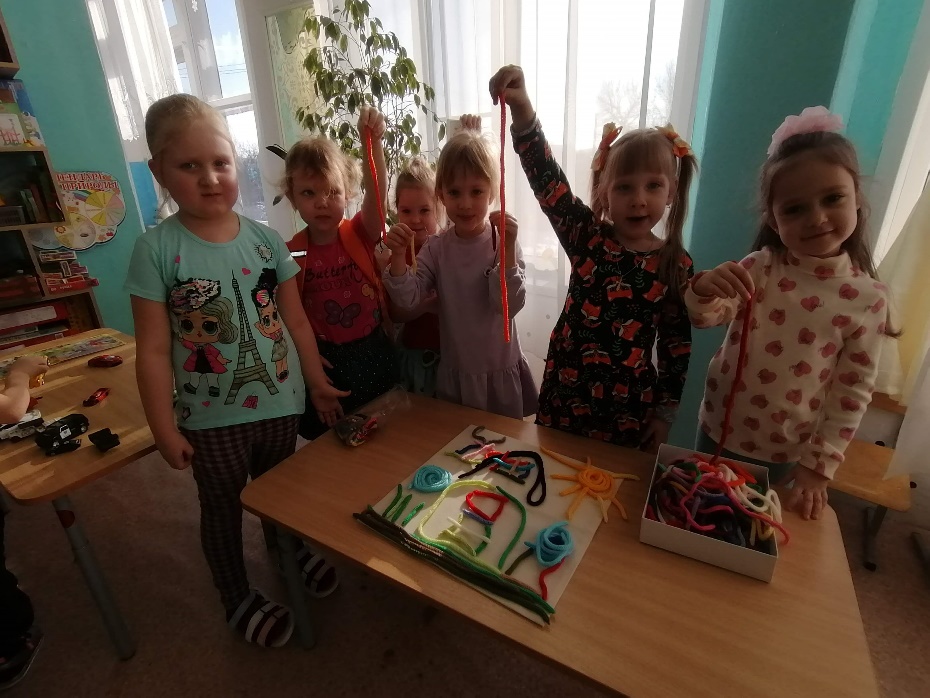 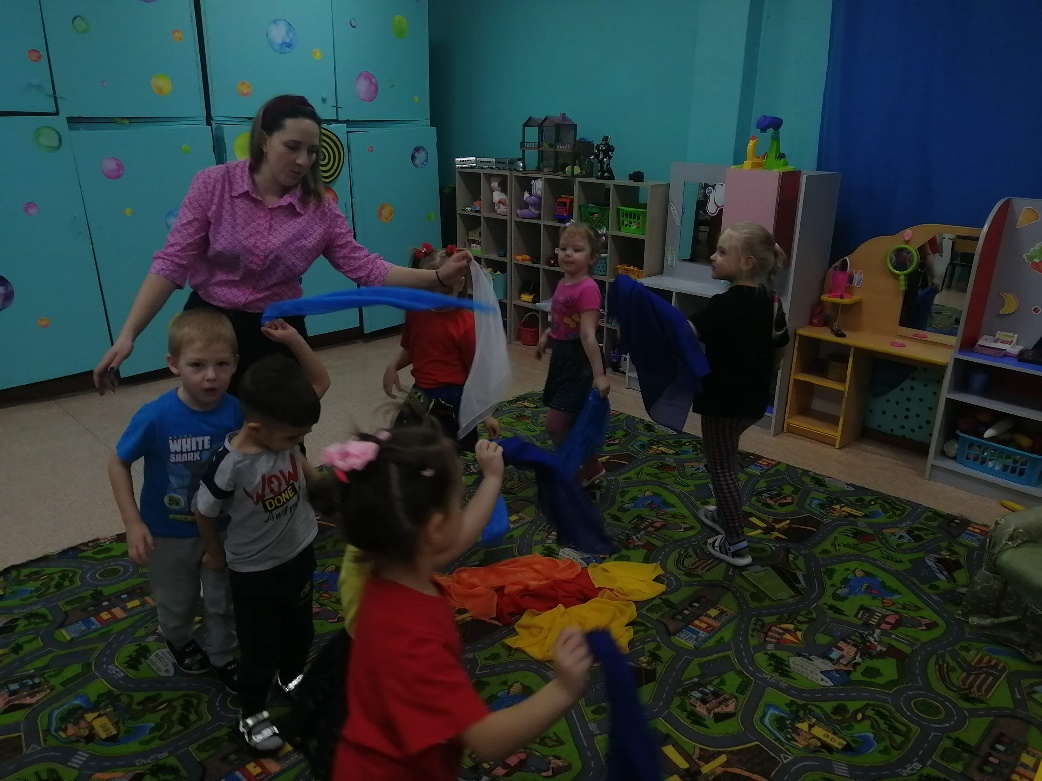 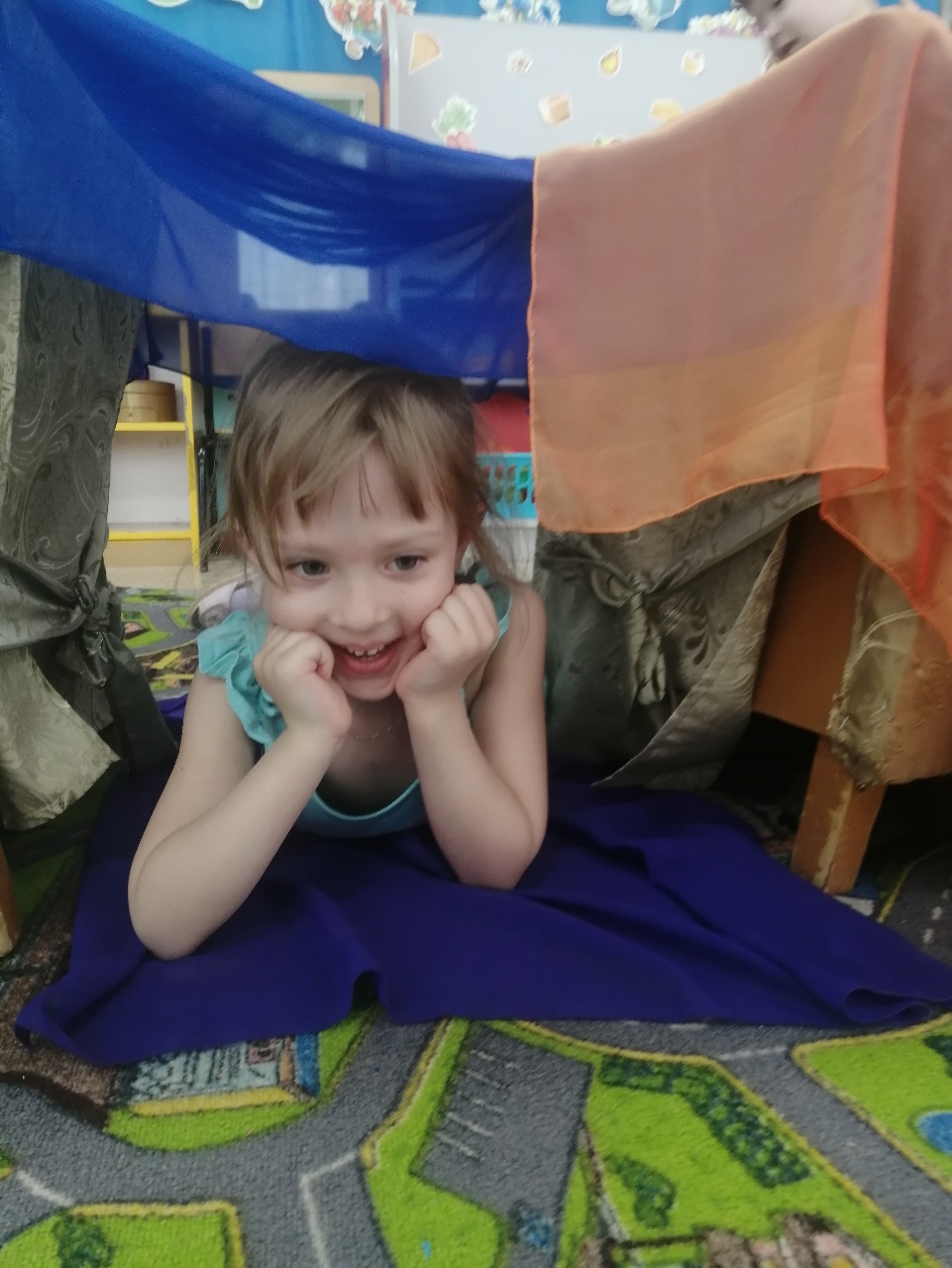 